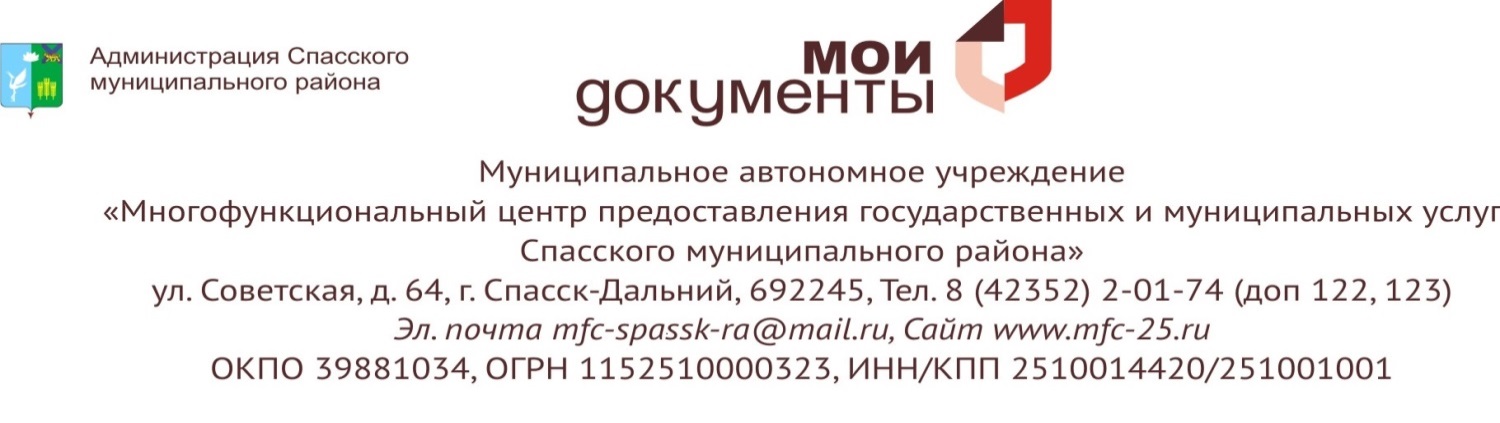 УВАЖАЕМЫЕ ГРАЖДАНЕ!Муниципальное автономное учреждение «Многофункциональный центр предоставления государственных и муниципальных услуг Спасского муниципального района» (далее – МАУ «МФЦ СМР»)  информирует Вас о прекращении предоставления на базе многофункциональных центров Приморского края услуг краевого государственного бюджетного учреждения «Центр кадастровой оценки Приморского края»- «Прием деклараций о характеристиках объектов недвижимости, расположенных на территории Приморского края»;- «Выдача уведомлений об учете информации, содержащейся в декларации о характеристиках объектов недвижимости, расположенных на территории Приморского края, уведомлений об отказе в учете информации, содержащейся в декларации о характеристиках объектов недвижимости, расположенных на территории Приморского края».с  21 декабря 2018 года Информацию о порядке предоставления услуги и перечне необходимых документов можно получить в МАУ «МФЦ СМР» (ТОСП), а также на сайте www.mfc-25.гu.	Сведения о месте нахождения, графике работы, адресе электронной почты, контактных телефонах МФЦ размещены на сайте www.mfc-25.гu.Руководство МАУ «МФЦ СМР»